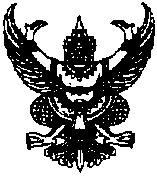 ประกาศองค์การบริหารส่วนตำบลบ้านเนินเรือง  รายงานผลการดำเนินงานประจำปีงบประมาณ 2562		ด้วยกองคลัง องค์การบริหารส่วนตำบลบ้านเนิน  อำเภอเชียรใหญ่  จังหวัดนครศรีธรรมราช  ได้ดำเนินงานจัดซื้อจัดจ้าง(งบลงทุน) ประจำปีงบประมาณ 2562   (เดือน ตุลาคม 2561-กันยายน 2562 )  ข้อมูล ณ วันที่  8  ตุลาคม  2562  แล้วเสร็จ		จึงขอประกาศให้ทราบโดยทั่วกัน 						ประกาศ  ณ  วันที่  8  ตุลาคม  พ.ศ. 2562							            ประดิษฐ์  แย้มอิ่ม							        (นายประดิษฐ์  แย้มอิ่ม)							นายกองค์การบริหารส่วนตำบลบ้านเนิน